New Customer (Wholesale Buyer) Application:Store Name: _____________________________________________________________Contact Person’s Name and Title: _____________________________________________To: Address:_______________________ City:_________________________State: _____                             .                     ZIP: _____Phone: __________________________________  Email: __________________________Credit Card Type: _______________   Card Number: ______________________________Card’s Billing Address: ______________________________________________________Expiration Date: _____________  Security Code:__________ (PayPal is accepted as well.)Resale Number: _________________State:_____   (Must have to receive wholesale pricing)Pricing Levels based on 40% to 48% of Retail depending on quantity (+ Applicable shipping)MQO ……..     8 @  $10.17 ea + (Shipping $  6.50)   $  81.36 (40%)Level I …...    16 @  $ 9.83 ea. + (Shipping $  7.95)   $157.28 (42%)Level II ….     20 @  $ 9.49 ea. + (Shipping $  9.45)   $189.80 (44%)Level III ….    24 @  $ 9.15 ea. + (Shipping $12.95)   $ 219.67 (46%)Level IV ....    28 @  $ 8.13 ea. + (Shipping $17.45)   $ 227.81 (48%)Add Qty. of each color for your order: ___ Multi ___ Red ___ Pink ___ Blk ___Blue ___ OrangeAdditional Items:*Metal Rack, holding 8-16 leashes. ($19.95 + $6.70 shipping.)*Counter top Cardboard Display, holding up to 8 leashes. ($7.95 + $3.95 shipping) *Safety Dog Leash Optional Doggy Bag/Bill Container Attachment.  ($2.50 each.)*LED Flashlight. ($7.95 each)   *Pepper Spray Clip On.  ($9.95 each)    *Doggy Bag/Treat/Bill Container. ($4.95 each)                                       Shipping rates are for continental US. Email safetydogleash@gmail.com for rates outside the US.                                                                                                                                                                                                                        E For New Customers, also email this application to safetydogleash@gmail.com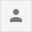 